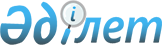 Об объявлении чрезвычайной ситуации техногенного характера местного масштабаРешение акима Доскейского сельского округа Бухар-Жырауского района Карагандинской области от 23 апреля 2021 года № 4. Зарегистрировано Департаментом юстиции Карагандинской области 26 апреля 2021 года № 6320
      В соответствии с подпунктом 9) пункта 1 статьи 35 Закона Республики Казахстан от 23 января 2001 года "О местном государственном управлении и самоуправлении в Республике Казахстан", статьей 48 и подпунктом 2) пункта 2 статьи 50 Закона Республики Казахстан от 11 апреля 2014 года "О гражданской защите", постановлением Правительства Республики Казахстан от 2 июля 2014 года №756 "Об установлении классификации чрезвычайных ситуаций природного и техногенного характера", исполняющий обязанности акима Доскейского сельского округа РЕШИЛ:
      1. Объявить чрезвычайную ситуацию техногенного характера местного масштаба на территории села Доскей, Доскейского сельского округа, Бухар-Жырауского района, Карагандинской области.
      2. Руководителем ликвидации чрезвычайной ситуации техногенного характера назначить руководителя отдела государственного учреждения "Аппарат акима Доскейского сельского округа Бухар-Жыраского района Карагандинской области" Шакманова Нуркеша Нурлановича и поручить провести соответствующие мероприятия, вытекающие из данного решения.
      3. Контроль за исполнением настоящего решения оставляю за собой.
      4. Настоящее решение вводится в действие со дня его первого официального опубликования.
					© 2012. РГП на ПХВ «Институт законодательства и правовой информации Республики Казахстан» Министерства юстиции Республики Казахстан
				
      Исполняющий обязанности акима Доскейского сельского округа

А. Копбаева
